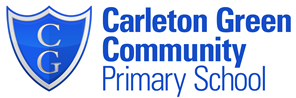 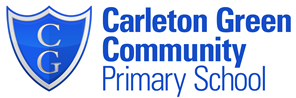 Once Upon A time…	Once Upon A time…